GIRESUN UNIVERSITY SCHOOL OF FOREIGN LANGUAGESDEPARTMENT OF BASIC ENGLISHSAMPLE EXAM FOR DEPARTMENT OF APPLIED ENGLISH LANGUAGE AND INTERPRETATION-SESSION 2NAME: ………………………………………………...NUMBER: ……………………………………………FACULTY/SCHOOL: ……………………………………………….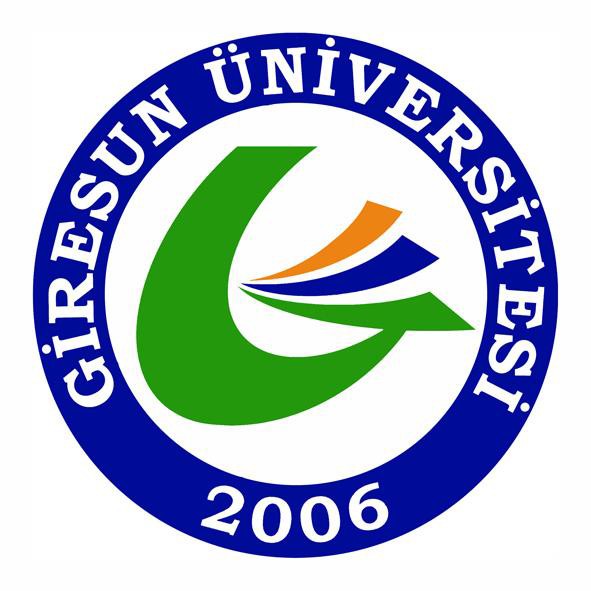 WRITING Choose ONE of the topics and write a paragraph on it (150-200 words)1. Is moving to a new city difficult for you? Why/why not? 2. What are the advantages of living in a big city?3. How can you help street animals? 